                                                                                                Утверждаю: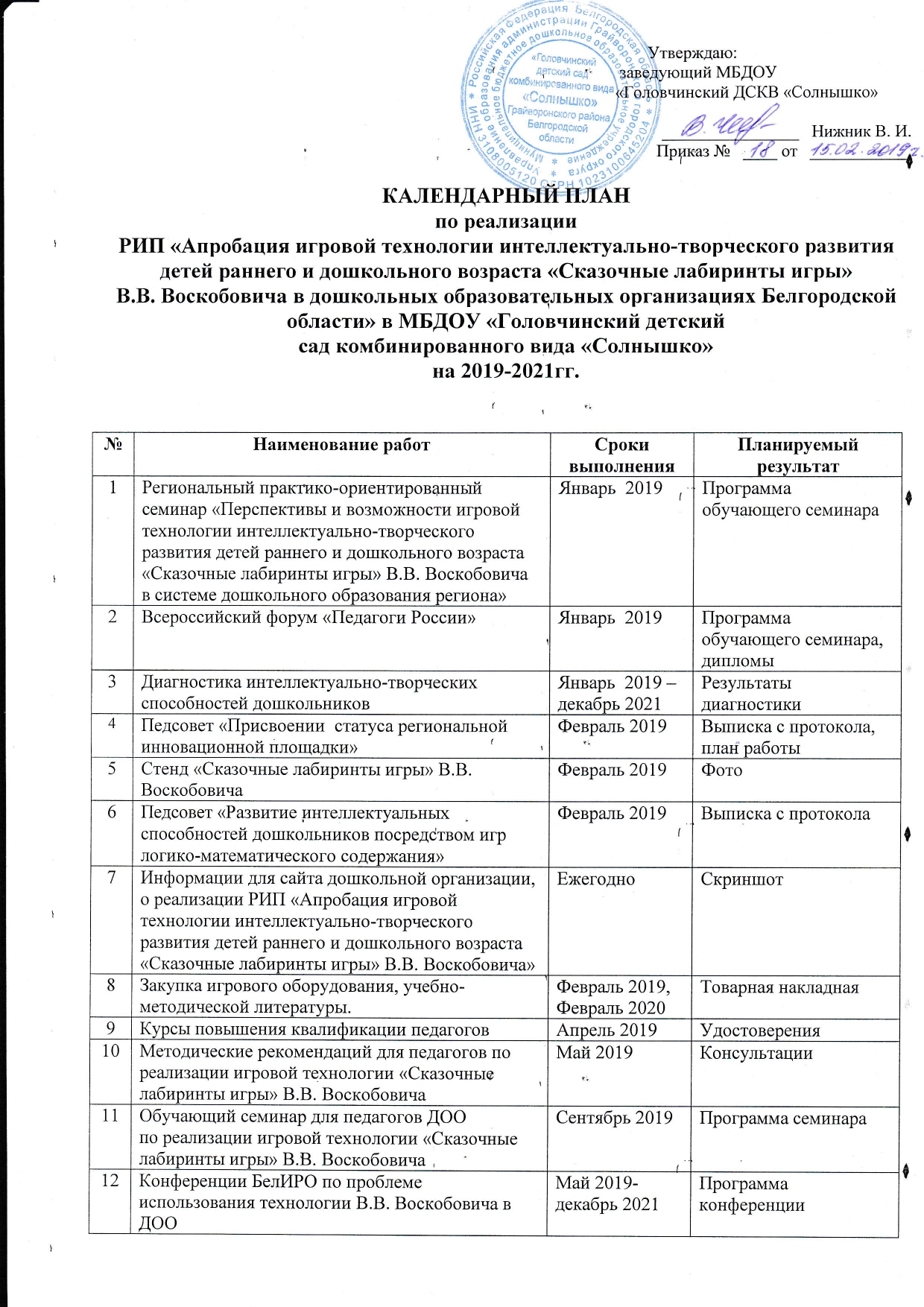                                                                                           13Родительские собрания «Внедрение игровой технологии «Сказочные лабиринты игры» В.В. Воскобовича»Сентябрь 2019,сентябрь 2020Протоколы родительских собраний14Разработка и апробация системы занятий, игр и упражнений в разновозрастной группеЯнварь 2020- декабрь 2021Картотека15Открытые показы ООД на основе применения игровой технологии «Сказочные лабиринты игры»Январь 2020- декабрь 2021Конспект, фото16Педагогического совет «Промежуточные итоги реализации РИП «Апробация игровой технологии интеллектуально-творческого развития детей раннего и дошкольного возраста «Сказочные лабиринты игры» В.В. Воскобовича»Февраль 2020Выписка 17Мастер класс для родителей по технологии В.В. Воскобовича.Ноябрь 2019,ноябрь 2020Конспект18Участие педагогов в конкурсахЯнварь 2020- декабрь 2021Грамоты19Региональные информационно- методические семинары по технологии В.В. ВоскобовичаЯнварь 2020- декабрь 2021Программа семинара 20Публикации в СМИ, сборниках Январь 2020- декабрь 2021Сканированная копия21РМО по распространению опыта работы «Сказочные лабиринты игры» В.В. Воскобовича в системе дошкольного образования»Февраль 2020Приказ22Обобщение актуального педагогического опыта «Развитие интеллектуально – творческих способностей у дошкольников посредством игровой технологии «Сказочные лабиринты игры»Ноябрь 2021Приказ23Проведение педагогического совета «Итоги реализации РИП «Апробация игровой технологии интеллектуально-творческого развития детей раннего и дошкольного возраста «Сказочные лабиринты игры» В.В. Воскобовича» Ноябрь 2021Выписка 24Итоговый отчётДекабрь 2021Аналитический отчет 